     УТВЕРЖДАЮ: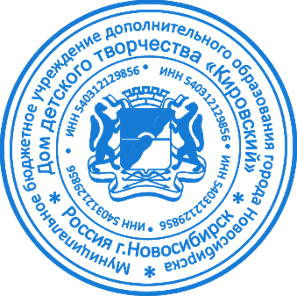   Директор МБУДО «ДДТ «Кировский»Г.Л. Фомина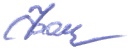 «01» сентября 2023 г.ПОЛОЖЕНИЕо проведении Городского открытого круглого стола для педагогов, работающих с дошкольниками «Новости воспитания: практика»Основные положения1.1. Настоящее положение определяет цель, задачи, категории участников, порядок проведения Международного открытого круглого стола для педагогов, работающих с дошкольниками «Новости воспитания: практика».1.2. Круглый стол организуется и проводится Муниципальным бюджетным учреждением дополнительного образования города Новосибирска «Дом детского творчества «Кировский» (далее – ДДТ «Кировский»). Общее руководство подготовкой и проведением круглого стола осуществляет организационный комитет (далее – оргкомитет).1.3. Состав оргкомитета и сроки проведения Круглого стола утверждается приказом директора ДДТ «Кировский».1.4. Общее руководство Конкурса осуществляет оргкомитет.1.5. Функции Оргкомитета: Обеспечение оповещения педагогических работников об условиях участия и порядке проведения круглого стола; Организация и контроль проведения круглого стола; Прием разработок и формирование банка материалов для методического показа на сайте ДДТ «Кировский»; Награждение участников круглого стола и методического показа сертификатами.2. Цели 2.1. Основными целями проведения круглого стола являются:выявление и поощрение талантливых педагогических работников;обобщение и транслирование передового педагогического опыта в области работы с дошкольниками в системе дополнительного образования;повышение престижа профессии педагога;создание банка материалов методических разработок.3. Участники 3.1. Участниками круглого стола могут быть педагогические работники (педагоги дополнительного образования, методисты, педагоги-организаторы, педагоги-психологи) осуществляющие свою трудовую деятельность с детьми дошкольного возраста в учреждениях дополнительного образования детей города Новосибирска и иные заинтересованные лица.3.2. Официальный язык круглого стола – русский.4. Сроки проведения 4.1. Круглый стол состоится в очном формате 13 декабря в 11.00 по адресу: ул. Зорге, 78/1. 4.2. Приём заявок и методических разработок - с 07 ноября по 04 декабря 2023 года; публикация методического показа на сайте, рассылка сертификатов участникам - с 14 по 21 декабря 2023 года.5. Порядок участия 5.1. Для участия в качестве слушателя на круглом столе необходимо:подать заявку по ссылке  https://forms.gle/NiZjEhWomzzSc4nN7 5.. Для участия в качестве спикера (выступающего) на круглом столе необходимо:подать заявку по ссылке  https://forms.gle/iXqn8a1izuJACkgJA отправить материалы в адрес оргкомитета по электронной почте (ddt.kir.navigator@gmail.com) с указанием в теме письма «Круглый стол - выступление».5.2. Для участия в методическом показе необходимо:подать заявку по ссылке  https://forms.gle/iXqn8a1izuJACkgJA отправить материалы и согласие на публикацию работы и обработку персональных данных (Приложение 1) в адрес оргкомитета по электронной почте (ddt.kir.navigator@gmail.com) с указанием в теме письма «Круглый стол - методический показ».Направления методического показа: 1) мастер-класс, открытое занятие для дошкольников;2) педагогический проект для дошкольников;3) педагогическая статья;4) лучшие практики работы с родителями дошкольников;5) лучшие практики работы с детьми дошкольного возраста с ОВЗ;6) сценарий внепрограммного мероприятия для дошкольников.5.2. Методическая разработка может быть выполнена одним автором, или коллективом авторов до 3-х человек (в зависимости от направлений показа, см. пункт 5.4.).  5.3 Требования к оформлению текста работы: редактор Microsoft Word для Windows. Параметры текстового редактора: левое поле – 3 см, правое – 1,5 см, верхнее – 2 см, нижнее – 2 см; шрифт Times New Roman, размерный кегль – 14 пт; межстрочный интервал – 1,5; выравнивание по ширине; абзацный отступ 1,25 см; ориентация листа – книжная. Все рисунки и таблицы должны быть пронумерованы и снабжены названиями или подрисуночными подписями.5.4. Требования к содержанию работ по направлениям:1) Мастер-класс, открытое занятие для дошкольников.  Тема «Мастер-класса, открытого занятия» определяется участником самостоятельно. Принимаются ссылки на видео, размещённые на видеохостинге YouTube и приложенные к ним план-конспекты мастер-классов, открытых занятий, а также сопроводительные материалы (презентации и т.д.). Требования к видео: продолжительность ролика – не более 5 минут, соответствие зрительного ряда и информационного наполнения, качество зрительного ряда (соответствие аудитории, отсутствие «лишних» деталей, яркость и контрастность изображения), качественный звуковой ряд. Содержание должно быть технологичным, свободно воспроизводимым. Допускается только индивидуальное участие педагога.  2) Педагогический проект для дошкольников. Участвуют реализованные или планируемые к реализации педагогические проекты. Главный критерий в том, чтобы проект объединял и консолидировал усилия большего круга заинтересованных лиц, которые решают социально-культурные, психолого-педагогические задачи иным, чем это принято в традиционной практике, способом. Допускается как индивидуальное, так и коллективное участие: работа может иметь одного или нескольких авторов.Принимаются:Исследовательские проекты. Творческие проекты. Игровые проекты. Информационные проекты. Практико-ориентированные проекты. Примерная структура работ:1. Титульный лист с полным наименованием проекта.2. Краткая аннотация проекта (0,5 – 1 страница).3. Актуальность проекта. Анализ проблемной ситуации через определение противоречий существующей практики; соответствие педагогического проекта современным целям, задачам, действующим Программам образования (не более 1 страницы).4. Цели и задачи проекта.5. Сроки реализации проекта.6. Этапы реализации проекта.7. Основное содержание проекта (описание путей и методик достижения поставленной цели, механизм реализации проекта, каким образом будет распространяться информация о проекте и т. д.).8. Ресурсы (информационные, кадровые, методические, материально-технические, мотивационные).9. Целевая аудитория (принципы отбора участников; целевая группа, на которую рассчитан проект, предполагаемое количество участников проекта, их возраст, период пребывания).10. Календарно-тематическое планирование (план-график подготовки, сроки реализации проекта с намеченными мероприятиями и указанием дат).11. Ожидаемые/полученные результаты. Результаты-продукты (материальные объекты - книга, фильм, методическая разработка, выставка, новая образовательная программа и т. д.). Социальная значимость полученных результатов (социальные, культурные, психологические, образовательные и т.д. изменения). Результаты должны быть измеримы количественными и качественными показателями.12. Механизм оценки результативности и диагностические методы. 13. Перспективы дальнейшего развития проекта. 13. Литература.14. В приложениях к проекту можно представить:технологические карты;раздаточные материалы;публикации проекта;видеоматериалы, и т.д.Общий объём проекта без приложения до 25 страниц. 3) Педагогическая статья. Участники представляют авторские материалы, представляющие основные направления развития воспитательной работы с дошкольниками: инновационный опыт образовательной организации, использование актуальных форм работы с детским сообществом, использование ИКТ в контексте реализации образовательной и/или воспитательной программы.Размер статьи должен быть не менее 2000 и не более 10000 символов, не считая пробелов. Уникальность статьи должна составлять не менее 75-85%.Допускается только индивидуальное участие педагога.4) Лучшие практики работы с родителями. Участники представляют примеры собственных практических методических разработок (оригинальных или модифицированных), отражающих опыт работы с родительским сообществом (тематические родительские собрания, организация и функционирование родительского клуба, совместные дела и инициативы и др.).Допускается как индивидуальное, так и коллективное участие: работа может иметь одного или нескольких авторов.5) Лучшие практики работы с детьми дошкольного возраста с ОВЗ. Участники представляют примеры собственных практических методических разработок (оригинальных или модифицированных на основе существующих игр и технологий), отражающих опыт работы с детьми дошкольного возраста, имеющими ограниченные возможности здоровья (построение индивидуального образовательного маршрута, опыт тьюторства, механизмы социализации и др.).Допускается как индивидуальное, так и коллективное участие: работа может иметь одного или нескольких авторов.6) Сценарий. Принимаются:Сценарий интеллектуально-познавательного мероприятия.Сценарий художественно-эстетического мероприятия.Сценарий спортивного мероприятия.Сценарий патриотического мероприятия.Сценарий туристско-краеведческого мероприятия.Сценарий игрового (развлекательного) мероприятия.К участию принимаются сценарии мероприятий (тематических праздников, концертных программ, утренников, игровых программ и т.д.), без ограничения по тематике.Работы отправляются в файле Microsoft Office Word 2003 или иного редактора с расширением .doc. На титульном листе обязательно указываются полностью: наименование учреждения, название работы, ФИО, должность).Допускается как индивидуальное, так и коллективное участие: работа может иметь одного или нескольких авторов.При разработке и составлении сценария рекомендуем использовать следующую структуру:титульный лист;название мероприятия;форма мероприятия;продолжительность;участники;краткая аннотация, содержащая рекомендации автора по проведению мероприятия;основная цель и задачи;оформление и наглядность;оборудование и технические средства;декорации, реквизит, атрибуты;ход (структура) мероприятия;список использованной литературы;приложение (ИКТ, -аудио, -видео материалы и прочее).Объем файла с работой не должен превышать 1 Гб.5.5. Работы не рецензируются и не принимаются в рукописном виде. 6. Порядок проведения 7.1. Круглый стол проводится в три этапа: I этап (подготовительный) – рассылка положения, сбор заявок и материалов; II этап –проведение круглого стола 13 декабря 2023 года в 11.00, III этап – публикация методического показа на сайте ДДТ «Кировский» и рассылка сертификатов участникам. 7.2. Вручение сертификатов участникам методического показа происходит путём рассылки на электронные почтовые адреса.7. Контакты8.1. Контактные лица:Белкина Юлия Александровна, методист МБУДО г. Новосибирска «Дом детского творчества «Кировский», тел. (WhatsApp) +79529089824, раб. 3421731, e-mail: bel171612@gmail.com  Приложение 1Согласие на обработку персональных данныхЯ,_________________________(Ф.И.О.), _______________(должность) ____________________________________________________________________________________________________________________________________ (полное наименование образовательной организации)Паспорт: серия               №                 выдан____________________________в соответствии с Федеральным законом от 27.07.2006 № 152-ФЗ «О персональных данных» не возражаю против ознакомления, получения, обработки, хранения и возможной публикации с сохранением авторства моих конкурсных материалов (персональных данных) уполномоченными специалистами МБУДО «Дом детского творчества «Кировский» и (или) передачи их должностным лицам, осуществляющим процедуру экспертной оценки.«____»____________2023 г.			                             Подпись